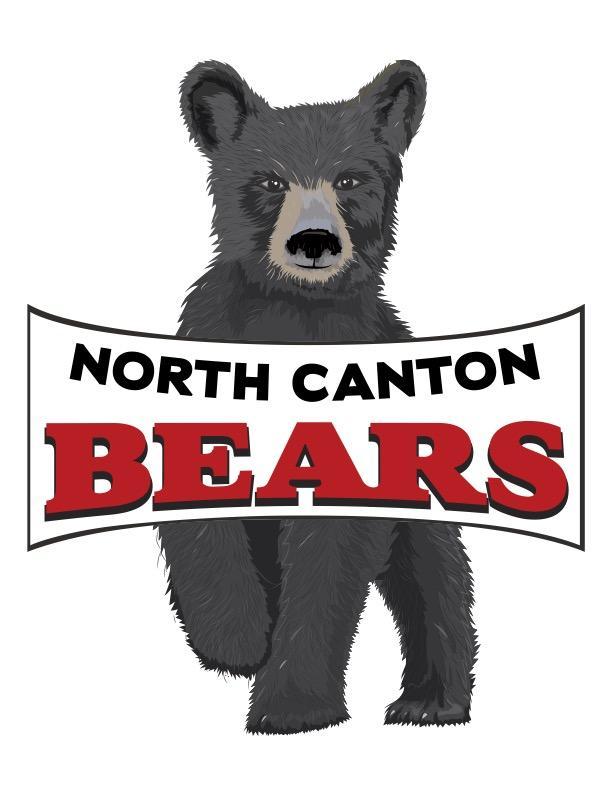 13 de Septiembre del 2022Queridos padres y guardianes:A continuación, se enumeran las pruebas formativas y de fin de grado dadas por las escuelas del condado de Haywood y el estado de Carolina del Norte.Proporcionar evaluaciones formativas durante todo el año escolar permite a nuestros maestros monitorear el progreso del aprendizaje de su estudiante. Estas evaluaciones formativas también brindan información valiosa que los maestros utilizan para desarrollar una instrucción interesante y diferenciada. A continuación, se enumeran las evaluaciones utilizadas para recopilar estos datos, así como las evaluaciones de fin de año para determinar el estado de fin de grado de su estudiante.                                    * All dates are subject to change according to revisions in the Haywood County Schools Calendar.      Nombre del ExamenÁreaGradoFechas*NC Beginning of Grade 3(NC Empezando 3ero)Artes del lenguaje inglés (ELA)Tercero (3)Agosto 2022NC Dibels 8Principios de AñoMediados de AñoFinales de AñoELAKínder, 1ro, 2do, 3ero ,4to, 5toAgo-Sept 2022Enero 2023May- 2023Early Learning Inventory (Inventario de aprendizaje temprano)MúltipleKínderAgo-Dic 2022Cognitive Aptitude (Aptitud Cognitiva)Resolución De ProblemasTercero (3)Nov 2022Read to AchieveELA4tp (solamente algunos)Octubre 2022CASE 21 Benchmark Tests (18 Week and 27 Week Tests)ELA y Matemáticas; más- Ciencia 5to nadamas3ero, 4to, 5tp: examen de 18 semanas2do, 3ero, 4to, 5to: examen de 27 semanas Dic 2022Mar 2023K-2 Math Assessment(Examen de Matemáticas K-2)MatemáticasKínder, 1ero, 2doMayo 2023ACCESSELALos Estudiantes Del Idioma InglésFeb 2023End of Grade (EOG) Tests (Exámenes de Final de Año)ELAMatemáticasCiencia3rd-5th – ELA3rd-5th – Matemáticas5th – CienciaMayo/Jun 2023Retesting for End of Grade Tests(Reevaluación de las pruebas de fin de grado)ELAMatemáticasCiencia3rd, 4th, 5th Mayo/Jun 2023Read to AchieveELATercero (3) (solamente algunos)Mayo/Jun 2023